РЕПУБЛИКА БЪЛГАРИЯ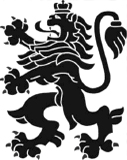 МИНИСТЕРСТВО НА ЗДРАВЕОПАЗВАНЕТОРЕГИОНАЛНА ЗДРАВНА ИНСПЕКЦИЯВЕЛИКО ТЪРНОВОИзх. № 26-05-5 / 02.12.2019 г.ДОВСИЧКИ ЗАИНТЕРЕСОВАНИ ЛИЦАУВАЖАЕМИ ДАМИ И ГОСПОДА,	Регионална здравна инспекция  (РЗИ) – Велико Търново със седалище и адрес гр. Велико Търново, ул. „Никола Габровски“ №23, БУЛСТАТ 176031036 и  e-mail: rzi-vt@rzi-vt.bg отправя покана към Вас, да предоставите индикативна ценова оферта за:	1. Switch (комутатор) 24 портов;	2. Switch (комутатор) 48 портов;	3. Софтуерни пакети за защита от вируси за 90 работни станции и 2 сървъра, за 2 години;	4. Непрекъсваемо захранване (UPS) минимум 3000VA, online, 9 изхода, гаранция 2 години  – 2 броя.	Индикативните ценови предложения следва да съдържат: обща прогнозна стойност без ДДС и обща прогнозна стойност с ДДС.	Индикативните оферти, моля да изпратите в срок до 17:00 ч. на 10.12.2019 г. на адрес: гр. Велико Търново, ул. „Никола Габровски“ №23, стая 207, както и копия в документен формат на електронна поща: rzi-vt@rzi-vt.bg 	Лице за контакти – Ясен Сидеров – системен администратор, тел. 0876577503.	ВАЖНО!	Подаването на индикативна оферта НЕ ангажира по никакъв начин Възложителя с избор на конкретен изпълнител, нито може да послужи на потенциални кандидати за получаване на конкурентни предимства в хода на процедурите по избор на изпълнител!Д-Р ЕВГЕНИЯ НЕДЕВАДиректор на Регионална здравна инспекция – Велико Търново5002  гр. Велико Търновоул. „Никола Габровски” №23факс:тел:(062) 614 370(062) 620 161е-mail:rzi-vt@rzi-vt.bgrzi-veliko_tarnovo@mh.government.bg5002  гр. Велико Търновоул. „Никола Габровски” №23факс:тел:(062) 614 370(062) 620 161web:www.rzi-vt.bg